DAYTON NATIONAL CEMETERY       GRAVE DECORATING CEREMONY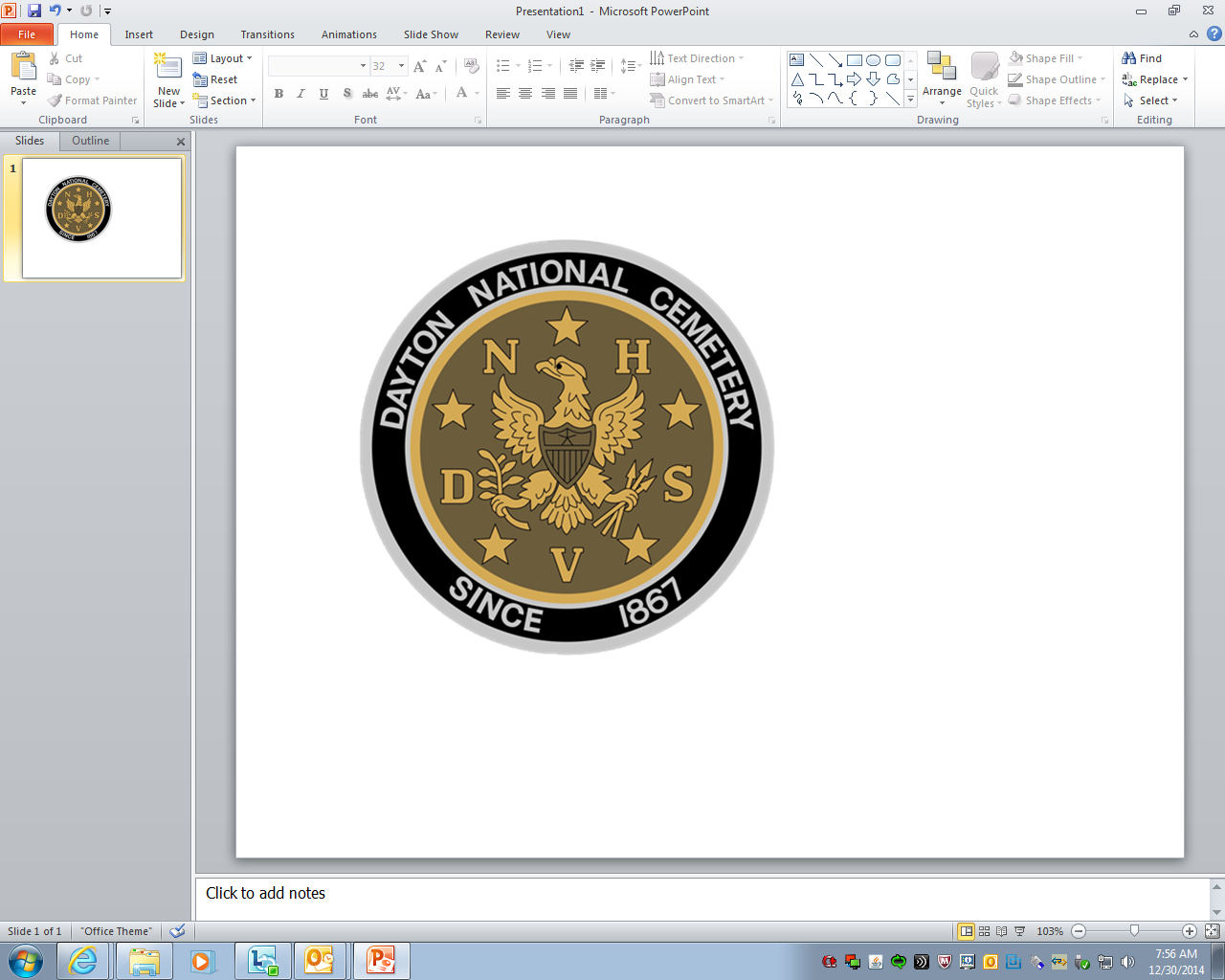         FOR           MEMORIAL DAY      SATURDAY
      MAY 25, 2019     9:30 A.M.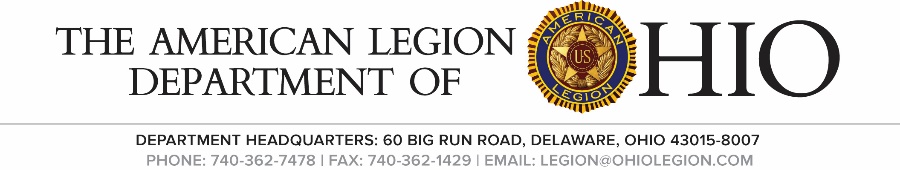  The Flag of the United States, popularly called the American flag is the official national flag of the United States. It consists of thirteen horizontal stripes, 7 red alternating with 6 white, and in the upper corner near the staff, a rectangular blue field, or canton, containing 50 five-pointed white stars. The stripes symbolize the thirteen colonies that originally constituted the United States of America. The stars represent the 50 states of the Union. In the language of the Continental Congress, which defined the symbolic meanings of the colors red, white, and blue, as used in the flag. “White signifies Purity and Innocence; Red, Hardiness and Valor; and Blue, Vigilance, Perseverance and Justice.” Because of its stars, stripes, and colors, the American flag is frequently called the Star-Spangled Banner, the Stars and Stripes, or the Red, White, and Blue. Another popular, patriotic designation, Old Glory, is of uncertain origin.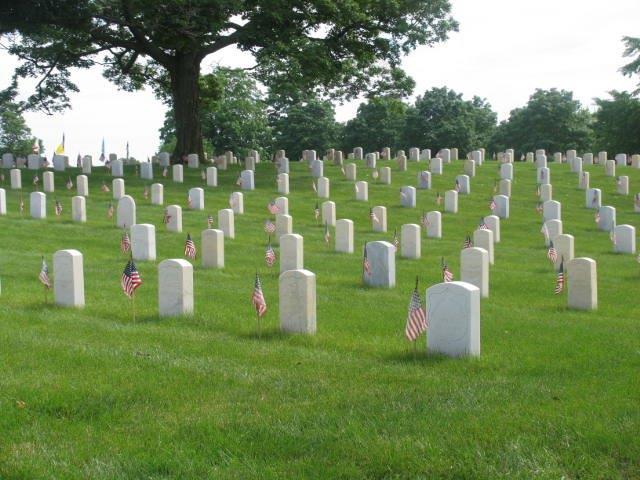 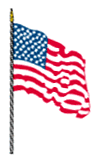 Saturday May 25, 2019SPECIAL THANKS TO THE OHIO AMERICANLEGION FOR ANNUALLY SPONSORING THE GRAVEDECORATING PROGRAM AT THE DAYTONNATIONAL CEMETERYDayton National Cemetery gratefully acknowledges the participants in this Memorial Day Program.  It is a specialHONOR to salute the Nation’s men and women who have made the ultimate sacrifice for our country:THE OHIO STATE HIGHWAY PATROL AUXILIARYBOY SCOUTS of AMERICA, MIAMI VALLEY COUNCILGIRL SCOUTS of WESTERN OHIOCHAPLAIN SERVICES, DAYTON VA MEDICAL CENTERAMERICAN LEGION DEPARTMENT OF OHIOThe Grave Decorating Pin is awarded by the American Legionto each participating scout as a THANK YOU and a symbolof a job well done.       PLEASE ASSEMBLE AT THE SOLDIER’S MONUMENT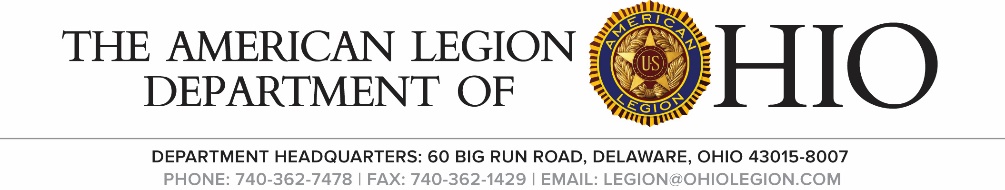 Welcome                                Douglas Ledbetter, Director                                              	            Dayton National CemeteryInvocation			Kenneth D. Boyd				VA Chaplain’s ServicesPledge of Allegiance		Douglas LedbetterIntroduction of		Melissa Fowle, Dignitaries			Asst Sgt-At-Arms				Ohio American LegionAddress			Robert Schmitt				State Commander,				Ohio American LegionRemarks			Kathy Heichel, President			American Legion AuxiliaryRemarks			Bernie Kessler, State  					Commander, Sons of the 					            American Legion	Presentation of		Robert SchmittGrave Decorating		PinsBenediction			Chaplain Kenneth D. BoydMemorial Salute/Taps	Dayton National Cemetery				Honor SquadInstruction and Grave	Douglas LedbetterDecorating  		        